Телефон горячей линии профилактики негативных социальных явлений в городе НижневартовскеУважаемые родители (законные представители)!        Ознакомьтесь, пожалуйста, с памятками о вреде употребления наркотических средств, психотропных, одурманивающих, токсических веществ, алкогольной и спиртосодержащей продукции,   табачной, никотиносодержащей продукции, в том числе сосательных и жевательных смесей        Просим незамедлительно информировать УМВД по городу Нижневартовску по имеющимся фактам реализации вышеуказанных веществ, в том числе в торговых учреждениях города, о всех ставших известными фактах немедицинского потребления наркотических и одурманивающих веществ обучающимися, сотрудниками образовательных организаций и других организаций города Нижневартовска.Телефон горячей линии профилактики негативных социальных явлений в городе Нижневартовске: 8 800 101 86 02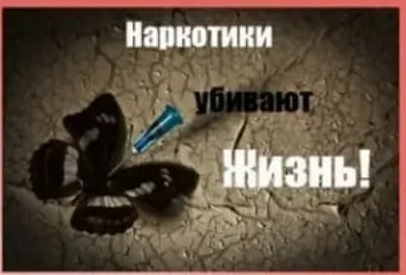 